Reedley College, MUS 7A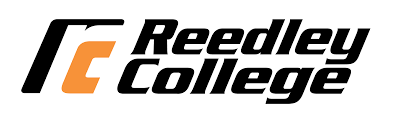 Ear Training Level ISyllabus, Fall 2021 Humanities DivisionWelcome Welcome to Ear Training I!  As a musician, this is one of the most important courses you will take.  By training your musical ear, you will increase your capacity as a performer and music professional, and gain an increased understanding of all types of music.This course will focus on the skills of sight singing, error detection, improvisation, and dictation to hone your musical ear.  There will be 6 modules, based on the chapter we are studying in our text.  Each module will include sight singing assignments (both at home and in class), and dictation assignments (both at home and in class).  Class time and location:Tues/Thurs: 9-9:50am in the keyboard lab, HUM 62Course ContentCourse Description:This course is the practical application of material learned in MUS 1A. It includes sight singing, rhythmic drills, score reading, and melodic, harmonic, and rhythmic dictation. Required of all music majors and minors. Student Learning Outcomes: Upon completion of this course, students will be able to: MUS-7A SLO1: demonstrate ability to aurally recognize and correctly notate Level I musical elements after hearing them performed.MUS-7A SLO2: demonstrate ability to perform music of Level I difficulty using solfege syllables and Curwen hand signals.Objectives: In the process of completing this course, students will:  1. learn the solfege system of moveable do and the Curwen hand signals that accompany it. 2. learn to recognize and perform standard rhythmic patterns using a variety of time signatures and beat divisions. 3. learn to correctly notate rhythms and melodies of Level I difficulty after hearing them performed. 4. learn to aurally recognize and correctly notate intervals of a perfect fifth or less, modes and variant forms of the minor scale, qualities of triads and seventh chords in root position. 5. learn to use the solfege system of moveable do and the Curwen hand signals while reading music of Level I difficulty.Course Expectations, Late Work, Visitors, and Extra Credit Attend all classes.  Any absences beyond two will cause a 2-point deduction from your final grade in the class.  Contact the instructor in advance if you need to miss class for any reason.Be on time to class.  Three tardies are equivalent to one absence.Complete all assignments that require your submission outside of class time.  These include weekly sight-singing videos and one web-dictation assignment per module.  Submit the assignments on time to avoid a buildup of incomplete work, and a deduction in your grade. Practice your sight melodies each week.  Your weekly practice will help you improve immensely in both your sight reading and dictation skills, and reflect in your midterm and final exam performance.Check Canvas page and school email regularly to see if there are announcements and to know what assignments are upcoming or due.  All assignments for the semester are on the Canvas page. Per the SCCCD policy, visitors (including children) are not allowed in classes without prior written consent of the instructor.  Extra credit, while unusual, will be offered to every student in the class equally. Modules:  I. 	Rhythm—Simple Meters: the Beat and its divisionII. 	Stepwise Melodies, Major KeysIII. 	Leaps within the Tonic TriadIV. 	Compound Meters, Harmonic Dictation introducedV.	 Minor KeysVI. 	Leaps within the Dominant TriadCourse Grading and Evaluation  Grade Breakdown:In Class Singing 10%In Class Dictation 10%Ear Training Software Assignments 15%Sight Singing Videos 15%Midterm 25%Final 25%Participation - Attendance at all class sessions is required. This is a skill-based course that develops and builds on itself over time. One cannot acquire classroom information and experience if he/she is not in attendance. Absences will be reflected in your final grade. You will be allowed 2 absences with no additional penalty than any zeros received on quizzes or exams. After 2 absences, you will lose 3% off of your final grade for each absence. In serious, documented cases, a quiz may be made up in advance of an absence. Other ScheduleCLASS WILL NOT MEET: Monday, September 6th (Labor Day); Thursday, November 11th (Veterans Day); Thursday-Friday November 25-26th (Thanksgiving Holiday)Full Refund Drop/Add Deadline: Friday, August 20th
No “W” Drop Deadline: Friday, August 27th Final Drop Deadline: Friday, October 8th
If a class is canceled other than these stated dates, there will either be advance notice given by the instructor or an official announcement placed on the classroom door. Students with Disabilities If you have a verified need for an academic accommodation or materials in alternate media (i.e., Braille, large print, electronic text, etc.) per the Americans with Disabilities Act (ADA) or Section 504 of the Rehabilitation Act, please contact the instructor as soon as possible. Academic Honesty and Disruption For detailed information regarding Academic Dishonesty, Plagiarism, and Disruption, please see pages 46-47 of the Reedley College Catalogue. From the catalogue: Because cheating, plagiarism, and collusion in dishonest activities erode the integrity of the college, each student is expected to exert and entirely honest effort in all academic endeavors. Academic dishonesty in any form is a very serious offense and will incur serious consequences. Please turn off and stow all cell phones and other electronic devices during class. Students may be dismissed from class and counted as absent for creating excessive disruptions. Corequisites: Music 1A taken previously or concurrently.Advisories: English 1A or 1AH and Mathematics 3A or 45. Continuation: To continue in the music theory sequence, students need to get a 70 or higher in this class.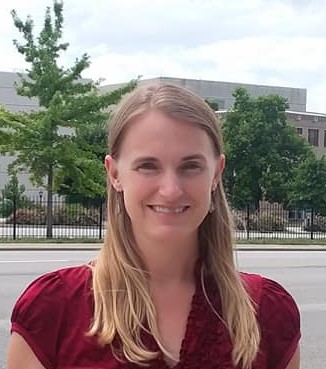 Dr. Kirstina Collins, Instructorkirstina.collins@reedleycollege.edu(559) 638-0300 X3437 Office hours:  Music Building Office Mondays 2-3pmTuesdays 2-3pmWednesdays 10-11amFridays 12-1pm (Or by appointment)Required Materials Music for Sight Singing, 10th Edition, by Nancy Rogers and Robert W. OttmanNotation paper and pencilArtusi Music Online SubscriptionWeek Subject Matter 1 & 2 Chapter 1: Rhythm—Simple Meters; the Beat and its division in two parts3-5Chapter 2: Stepwise Melodies, Major Keys (Rhythm continued)6-8 Chapter 3: Leaps within the Tonic Triad, Major Keys (Rhythm continued)9  MIDTERM10 & 11Chapter 4: Compound Meters; the beat and its division (melody continued)/ Harmonic Dictation 12-14Chapter 5: Minor Keys; Simple and Compound Meters/ Harmonic Dictation15 & 16 Leaps within the Dominant Triad; Major and Minor Keys/ Harmonic Dictation